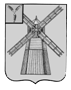 АДМИНИСТРАЦИЯ ПИТЕРСКОГО МУНИЦИПАЛЬНОГО РАЙОНА САРАТОВСКОЙ ОБЛАСТИП О С Т А Н О В Л Е Н И Еот 10 июля  2014 года  № 292с. ПитеркаОб утверждении перечня муниципальных программ  Питерского муниципального районаВ соответствии со статьей 179 Бюджетного кодекса Российской Федерации администрация муниципального районаПОСТАНОВЛЯЕТ:1. Утвердить перечень муниципальных программ Питерского муниципального района согласно приложению.2. Настоящее постановление вступает в силу  со дня его опубликования на официальном сайте администрации Питерского муниципального района http://piterka.sarmo.ru.Глава администрациимуниципального района                                                                         В.Н. ДерябинПриложение к  постановлению администрации муниципального  района от 10 июля 2014 года № 292ПЕРЕЧЕНЬ
 муниципальных программ Питерского муниципального районаВЕРНО: управляющий делами администрации                 муниципального района                                                                                                                                Н.А. Салацкая    № п/пНаименование муниципальных программОтветственный исполнительСоиспол-нителиОсновные направления реализации муниципальной программыНаимено-вание ведомст-венных целевых программ1.Обеспечение жилыми помещениями молодых семей и молодых специалистов на территории Питерского муниципального района в 2011-2015 годахАдминистрация Питерского муниципального района (отдел по делам архитектуры и капитального строительства)обеспечение жилыми помещениями молодых семей и молодых специалистов на территории Питерского муниципального района-2.О противодействии коррупции в Питерском муниципальном районе Саратовской области на 2012-2014 годыАдминистрация Питерского муниципального района- внедрение практики проверки правовых актов и проектов правовых актов на коррупциогенность;- выработка рекомендаций по устранению коррупциогенных факторов;- разработка рекомендаций и проектов правовых актов, направленных на снижение уровня коррупции;- предупреждение коррупционных правонарушений;- устранение условий, порождающих коррупцию;- содействие доступу граждан и организаций к информации о фактах коррупции, в том числе путём освещения таких фактов в средствах массовой информации;- формирование антикоррупционного общественного сознания, нетерпимости к проявлению коррупции3.Развитие малого и среднего предпринимательства в Питерском районе на 2012-2015 годыАдминистрация Питерского муниципального района (комитет по экономике, управлению имуществом и закупкам)- создание благоприятной внешней среды для развития предпринимательства на территории муниципального района;- развитие инфраструктуры малого предпринимательства;- поддержка начинающих предпринимателей;- информационная поддержка малого и среднего предпринимательства-4.Улучшение условий и охраны труда в Питерском муниципальном районе на 2013-2015 годыАдминистрация Питерского муниципального района- снижение рисков несчастных случаев на производстве и недопущение профессиональных заболеваний;- повышение качества рабочих мест и условий труда;- улучшение здоровья работающего населения;- совершенствование нормативно-правовой базы охраны труда;- непрерывная подготовка работников по охране труда на основе современных технологий обучения;- информационное обеспечение и пропаганда охраны труда.5.Повышение безопасности дорожного движения в Питерском муниципальном районе на 2013-2016 годыАдминистрация Питерского муниципального района (отдел архитектуры и капитального строительства)Отделение полиции №2 в составе МО МВД России «Новоузен-ский» (по согласо-ванию)-сокращение количества лиц, пострадавших в результате дорожно-транспортных происшествий, до десятипроцентов к концу 2016 года по сравнению с аналогичным показателем 2012 года.Задачами Программы являются:- снижение рисков возникновения дорожно-транспортных происшествий, совершаемых по причине «человеческого фактора», повышение правового сознания участников дорожного движения и формирование у них стереотипов безопасного поведения на дорогах;- снижение рисков возникновения дорожно-транспортных происшествий, происходящих по техническим причинам, совершенствование систем организации, управления и контроля дорожного движения;- снижение рисков возникновения тяжких последствий от дорожно-транспортныхпроисшествий-6.Развитие культуры на 2013-2017 годыУправление культуры и кино администрации Питерского муниципального района-  улучшение организации библиотечного, музейного, культурно-досугового обслуживания населения Питерского муниципального района;- сохранение и комплектование единого книжного фонда централизованной библиотечной системы;- укрепление материально-технической базы учреждений культуры муниципального района;- поддержка деятельности творческих коллективов;- сохранение кадрового состава учреждений культуры, повышениепрофессионального уровня специалистов, работающих в учреждениях культуры;- создание благоприятных условий для удовлетворения и развитияпотребностей населения в духовном и культурном формировании личности, для развития творческих способностей, образования и нравственного воспитаниядетей и молодежи;- организация на территории Питерского муниципального районагастрольно-концертной и выставочной деятельности профессиональных творческих коллективов, организация концертов, выставок, спектаклей7.Развитие сельского хозяйства и регулирование рынков сельскохозяйственной продукции, сырья и продовольствия в Саратовской области на 2014-2020 годыАдминистрация Питерского муниципального района (комитет сельского хозяйства Питерского муниципального района)-стимулирование роста производства на территории муниципальногорайона основных видов сельскохозяйственной продукции и пищевых продуктов;- развитие материально-технической инфраструктуры в АПК муниципального района;- поддержка малых форм хозяйствования;- кадровое обеспечение агропромышленного комплекса;- повышение уровня рентабельности предприятий АПК для обеспеченияего устойчивого развития;- повышение уровня и качества жизни сельского населения;- создание условий для сохранения и восстановления плодородия почв,стимулирование эффективного использования земель сельскохозяйственного назначения;- развитие мелиорации сельскохозяйственных земель-8.Устойчивое развитие сельских территорий Питерского муниципального района Саратовской области на 2014-2017 годы и на период до 2020 года»Администрация Питерского муниципального района- удовлетворение потребностей сельского населения, в том числе молодых семей и молодых специалистов, в благоустроенном жилье;- повышение уровня социально-инженерного обустройства села.Важнейшими оценочными показателями реализации программы являются:- ввод (приобретение) жилья для граждан, проживающих в сельской местности, в том числе для молодых семей имолодых специалистов;- реконструкция общеобразовательных учреждений;- ввод в действие локальных водопроводов,строительство очистных сооружений;-ввод в действие газораспределительных сетей9.Летняя занятость детей и подростков Питерского муниципального района на 2014-2015 годыМуниципальное учреждение Управление образования администрации Питерского муниципального района- подготовка материально-технической базы оздоровительных лагерей с дневным пребыванием к летнему сезону;- организация питания в лагерях с дневным пребывание детей;- организация отдыха и оздоровления детей и подростков муниципального района, в том числе: детей сирот, оставшихся без попечения родителей, детей из многодетных семей, детей и подростков, состоящих на учете в правоохранительных органах, детей из семей, находящихся в СОП;- организация работы учащихся в составе трудовых и ремонтных бригад;- организация временной трудовой занятости учащихся через Центр занятости;- организация загородного отдыха детей (приобретение путевок в ДОЛ)10.Комплексная программа Профилактика правонарушений на территории Питерского района на 2014-2017 годыАдминистрация Питерского муниципального районаОтделение полиции №2 в составе МО МВД России «Новоузен-ский»- снижение уровня преступности, повышение раскрываемости преступлений, укрепление законности и правопорядка на территории Питерского муниципального района;-совершенствование социальной профилактики правонарушений, направленной на активизацию борьбы с пьянством, преступностью и безнадзорностью несовершеннолетних, семейным неблагополучием, незаконной миграцией, на ресоциализацию лиц, освободившихся из мест лишения свободы;- обеспечение экономической безопасности в районе путем усиления борьбы с различными формами посягательств на все виды собственности, усиления контроля в финансово-кредитной сфере, за реализацией товаров массового потребления, сбором налогов и других обязательных платежей, пресечения проявлений коррупции во всех органах власти;- повышение оперативности реагирования на заявления и сообщения о правонарушении за счет наращивания сил правопорядка и технических средств контроля за ситуацией в общественных местах,  создание благоприятной и максимально безопасной для населения обстановки в жилом секторе, на улицах и в других общественных местах;- формирование кадрового профессионального состава ОП № 2 в составе МО МВД России по Саратовской области «Новоузенский», обеспечение правовых, социальных, материальных и морально - психологических условий и необходимых гарантий для службы и быта сотрудников, правоохранительных органов и их семей, повышение престижа работы в правоохранительных органах, восстановление доверия общества к правоохранительным органам;-вовлечение в предупреждение правонарушений организаций всех форм собственности, общественных организаций и граждан;- проведение постоянного мониторинга состояния безопасности в районе, анализи прогнозирование факторов воздействия существующих и развивающихся угрозбезопасности населения и инфраструктуре района-11.Комплексные меры противодействия злоупотреблению наркотиками и их незаконному обороту на 2014-2016 годыАдминистрация Питерского муниципального района-- снижение уровня незаконного потребления наркотиков жителями района, а также количества преступлений, связанных с незаконным оборотом наркотических средств и психотропных веществ-12.Гармонизация межнациональных и межконфессиональных отношений в Питерском муниципальном районе на 2014-2016 годыАдминистрация Питерского муниципального района- поддержание стабильной общественно-политической обстановки;- поддержка общественных инициатив и целевых проектов, направленных на гармонизацию межнациональных отношений; - укрепление гражданского единства, сохранение этнокультурного многообразия народов, проживающих на территории района;- формирование позитивного имиджа Питерского муниципального района, как района, комфортного для проживания представителей любой национальности и конфессии13.Развитие дошкольногообразования Питерского района на 2014-2015 годыМуниципальное учреждениеУправление образования администрацииПитерского муниципального районаСаратовской области- обеспечение равенства возможностей для каждого ребенка в получении качественного дошкольного образования;- повышение уровня оснащенности средствами обучения и воспитания для организации развивающей предметно-пространственной среды;- создание условий для развивающего дошкольного образования;- повышение уровня квалификациируководящих и педагогических кадров